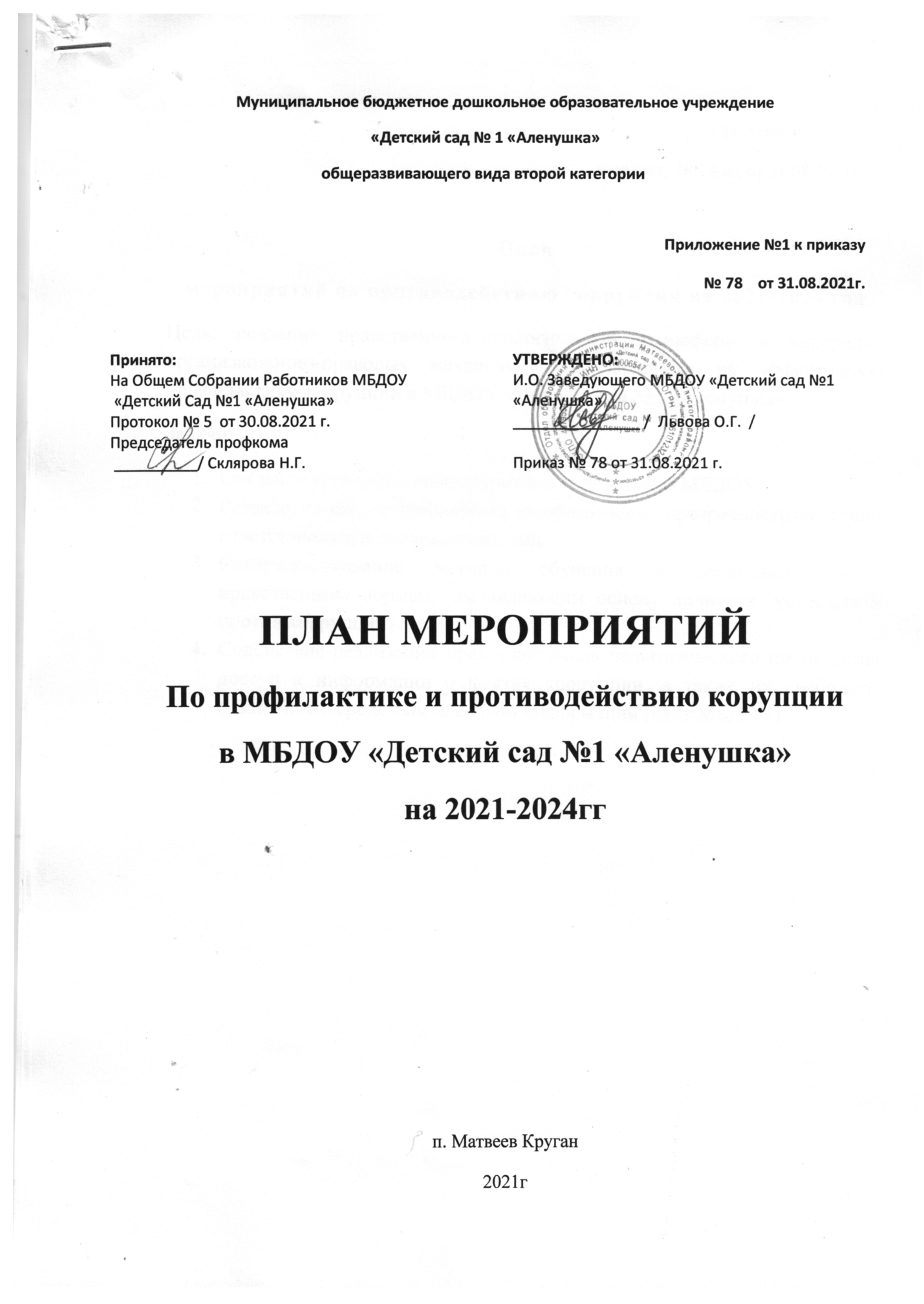                                                                                                                     Приложение                                                                                              к приказу № 78-од от 31.08.2021г.План мероприятий по противодействию коррупции на 2021-2024 годЦель: создание нравственно-психологической атмосферы и внедрение организационно-правовых механизмов, направленных на эффективную профилактику коррупции в МБДОУ «Детский сад №1 «Аленушка».Задачи:Создание условий, препятствующих коррупции в МБДОУ.Разработка мер, направленных на обеспечение прозрачности действий ответственных и должностных лиц.Совершенствование методов обучения и воспитания детей нравственным нормам, составляющим основу личности, устойчивой против коррупции.Содействие реализации прав участников педагогического процесса на доступ к информации о фактах коррупции, а также их свободное освещение в средствах массовой информации (сайт МБДОУ).